NA  __________ VIDÍŠ V RUKÁCH KŇAZA _________,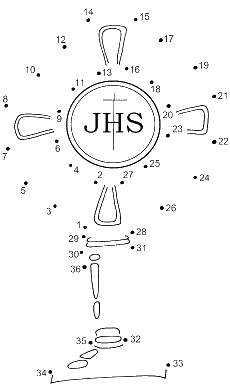 V KTOROM SA TI DÁVA __________ V EUCHARISTII.Doplň slová: Ježiš, chlieb, oltári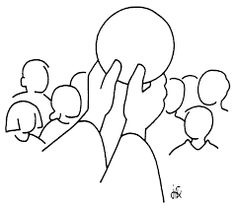 Dokresli ozdobnú schránku, v ktorej je vystavená Eucharistia. Táto schránka sa volá:M__ __ ŠT__ A__C__A.Obrázky vyfarbi a domaľuj kvietky a lupienky kvetov, ktoré z lásky k Pánu Ježišovi posýpajú deti počas procesie na sviatok Najsvätejšieho Kristovho Tela a Krvi.NA  __________ VIDÍŠ V RUKÁCH KŇAZA _________,V KTOROM SA TI DÁVA __________ V EUCHARISTII.Doplň slová: Ježiš, chlieb, oltáriDokresli ozdobnú schránku, v ktorej je vystavená Eucharistia. Táto schránka sa volá:M__ __ ŠT__ A__C__A.Obrázky vyfarbi a domaľuj kvietky a lupienky kvetov, ktoré z lásky k Pánu Ježišovi posýpajú deti počas procesie na sviatok Najsvätejšieho Kristovho Tela a Krvi.NA  __________ VIDÍŠ V RUKÁCH KŇAZA _________,V KTOROM SA TI DÁVA __________ V EUCHARISTII.Doplň slová: Ježiš, chlieb, oltáriDokresli ozdobnú schránku, v ktorej je vystavená Eucharistia. Táto schránka sa volá:M__ __ ŠT__ A__C__A.Obrázky vyfarbi a domaľuj kvietky a lupienky kvetov, ktoré z lásky k Pánu Ježišovi posýpajú deti počas procesie na sviatok Najsvätejšieho Kristovho Tela a Krvi.